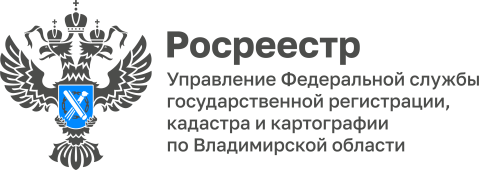 ПРЕСС-РЕЛИЗУправление Росреестра по Владимирской области информируето видах административной ответственности для арбитражных управляющихВ настоящее время одним из видов юридической ответственности является административная ответственность. Субъектом данного вида юридической ответственности выступают, в том числе и арбитражные управляющие. Арбитражный управляющий - это лицо, назначенное арбитражным судом, для проведения процедуры банкротства несостоятельного юридического или физического лица.  В процессе своей деятельности данные лица могут допустить нарушения законодательства о банкротстве, вследствие чего они привлекаются, в том числе и к административной ответственности. Перечень видов административной ответственности, который применяется в Российской Федерации, закреплен в статье 3.2 Кодекса Российской Федерации об административных правонарушениях (КоАП РФ) и содержит в себе 10 видов. Однако не все из них могут быть применены к арбитражным управляющим. Исходя из анализа статьи 14.13 КоАП РФ (неправомерные действия при банкротстве) к арбитражным управляющим могут быть применены следующие виды административной ответственности:1. Предупреждение (предусмотрено частью 3 и 4 статьи 14.13 КоАП РФ).В соответствии со статьей 3.4 КоАП РФ, предупреждение – это  мера административного наказания, выраженная в официальном порицании физического или юридического лица. Предупреждение выносится в письменной форме.Предупреждение устанавливается за впервые совершенные административные правонарушения при отсутствии причинения вреда или возникновения угрозы причинения вреда жизни и здоровью людей, объектам животного и растительного мира, окружающей среде, объектам культурного наследия (памятникам истории и культуры) народов Российской Федерации, безопасности государства, угрозы чрезвычайных ситуаций природного и техногенного характера, а также при отсутствии имущественного ущерба.2. Административный штраф (предусмотрен частью 3 и 4 статьи 14.13 КоАП РФ).В соответствии со статьей 3.5 КоАП РФ, административный штраф является денежным взысканием, выражается в рублях и устанавливается для арбитражных управляющий в размере:- от двадцати пяти тысяч до пятидесяти тысяч рублей (часть 3 статьи 14.13 КоАП РФ);- от сорока тысяч до пятидесяти тысяч рублей (часть 4 статьи 14.13 КоАП РФ);3. Дисквалификация (предусмотрена частью 3.1 и 4.1 статьи 14.13 КоАП РФ).В соответствии со статьей 3.11 КоАП РФ, дисквалификация заключается в лишении арбитражного управляющего осуществлять проведение процедуры банкротства несостоятельного юридического или физического лица.Применение к арбитражному управляющему наказания в виде дисквалификации за совершение административного правонарушения влечет за собой отстранение арбитражного управляющего от исполнения возложенных на него обязанностей в деле о банкротстве.«Таким образом, можно сказать о том, что в настоящее время к арбитражным управляющим могут быть применены только три вида административной ответственности: предупреждение, административный штраф, дисквалификация», - подчеркнул заместитель начальника отдела правового обеспечения, по контролю (надзору) в сфере саморегулируемых организаций Роман Воробьев.  Материал подготовлен пресс-службой Управления Росреестра по Владимирской областиКонтакты для СМИУправление Росреестра по Владимирской областиг. Владимир, ул. Офицерская, д. 33-аОтдел организации, мониторинга и контроля(4922) 45-08-29(4922) 45-08-26